.There is no lead-in. Begin on the word “Me” which is beat 1.S1  BOX STEP, BACK LOCK STEP, COASTER STEPS2  RIGHT LOCK STEP, LEFT LOCK STEP, VINE RIGHT, BIG SIDE STEP, STEPRestart here on Wall 3 facing 3:00.S3  STEP RIGHT, ¼ TURN LEFT, CROSS, SIDE, BEHIND, CHASSE LEFT, ½ TURN SAILOR STEPS4  STEP SIDE, BEHIND, CHASSE LEFT, JAZZ BOX STEPRestart: On Wall 3 facing 6:00 after 16 beats.Choreographer Contact Information:Laura Kampschroeder  |  kamps1968@gmail.com  |  Phone: 913-888-6606Remember Me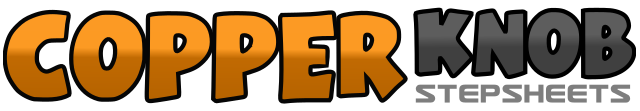 .......Count:32Wall:4Level:Improver.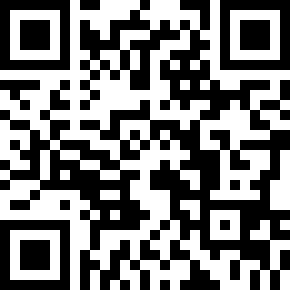 Choreographer:Laura Kampschroeder (USA) - May 2018Laura Kampschroeder (USA) - May 2018Laura Kampschroeder (USA) - May 2018Laura Kampschroeder (USA) - May 2018Laura Kampschroeder (USA) - May 2018.Music:Remember Me (Dúo) (feat. Natalia Lafourcade) - Miguel : (from Coco OST)Remember Me (Dúo) (feat. Natalia Lafourcade) - Miguel : (from Coco OST)Remember Me (Dúo) (feat. Natalia Lafourcade) - Miguel : (from Coco OST)Remember Me (Dúo) (feat. Natalia Lafourcade) - Miguel : (from Coco OST)Remember Me (Dúo) (feat. Natalia Lafourcade) - Miguel : (from Coco OST)........1&2 3&4Step side right, together, forward right, hold, step left, together, step back, hold5&6 7&8Back right, left over right, step back right, back left, together, forward left1&2Step right forward, step left behind right, step right forward, brush3&4Step left forward, step right behind left, step left forward, hold5&6&7 8Step right side, behind, side, cross, big step side right, step left together1 2 3 & 4Step right, ¼ turn left and step, cross right over left, step side, step behind   9:005&6, 7&8Step side left, together, side, right ½ turn sailor step                                          3:001 2 3&4Step side left, right behind left, side, together, side5 6 7 8Cross right over left, step back left, step side right, step forward left